СОВЕТ ДЕПУТАТОВ МУНИЦИПАЛЬНОГО ОБРАЗОВАНИЯ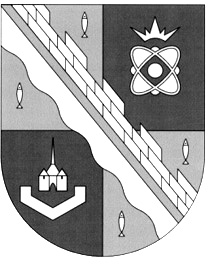 СОСНОВОБОРСКИЙ ГОРОДСКОЙ ОКРУГ ЛЕНИНГРАДСКОЙ ОБЛАСТИ(ТРЕТИЙ СОЗЫВ)Р Е Ш Е Н И Еот 07.08.2019 года № 122«О внесении изменений в «Положение о порядке участия Сосновоборского городского округа в организациях межмуниципального сотрудничества»В связи с внесением изменений в Устав муниципального образования Сосновоборский городской округ Ленинградской области совет депутатов Сосновоборского городского округаР Е Ш И Л:1. Внести следующие изменения в «Положение о порядке участия Сосновоборского городского округа в организациях межмуниципального сотрудничества», утвержденное решением совета депутатов от 13.11.2013 № 152:1.1. пункт 4 изложить в новой редакции:«4. Решение об участии городского округа в организации межмуниципального сотрудничества принимает совет депутатов Сосновоборского городского округа (далее – совет депутатов).Мотивированное предложение о необходимости участия городского округа в организациях межмуниципального сотрудничества могут вносить глава городского округа, председатель совета депутатов, депутаты совета депутатов.»1.2. пункты 8 и 9 изложить в новой редакции:«8. В случаях участия городского округа в организациях межмуниципального сотрудничества, требующих также представительства администрации городского округа, интересы администрации городского округа представляет глава городского округа или уполномоченное им лицо.9. В органах управления организаций межмуниципального сотрудничества могут принимать участие глава городского округа, председатель совета депутатов, депутаты совета депутатов и муниципальные служащие органов местного самоуправления городского округа по поручению главы городского округа.»2. Настоящее решение вступает в силу со дня официального обнародования на сайте городской газеты «Маяк» и подлежит применению со дня начала работы вновь избранного состава совета депутатов Сосновоборского городского округа четвертого созыва.3. Обнародовать настоящее решение на электронном сайте городской газеты «Маяк» в сети «Интернет» (www.mayak.sbor.net).Заместитель председателясовета депутатов                                                                   Н.П. Сорокин